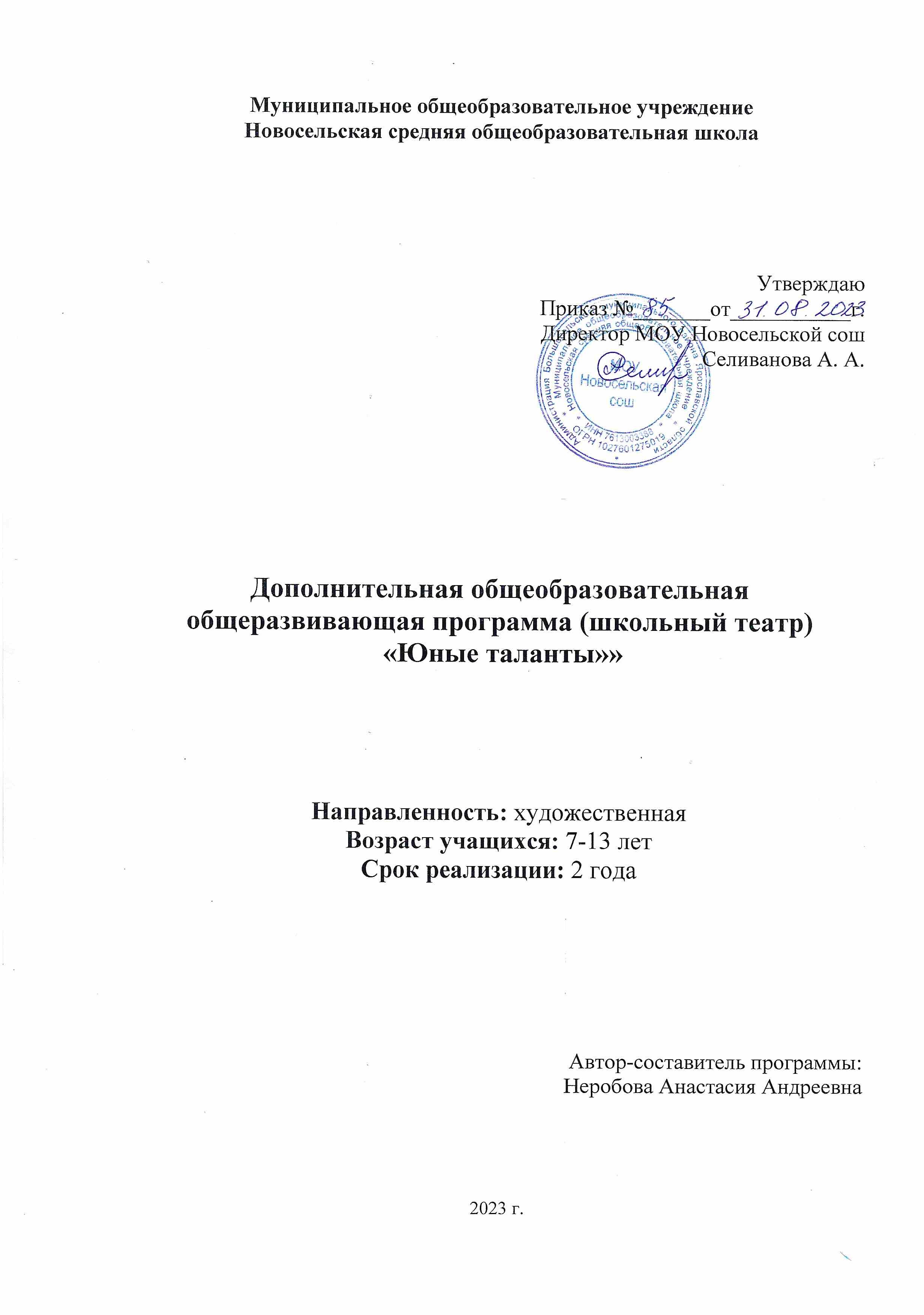 Пояснительная запискаРабочая программа внеурочной деятельности «Школьный театр» составлена на основе программы обучения детей основам сценического искусства «Школьный театр» Е.Р. Ганелина (Санкт - Петербургская государственная академия театрального искусства. Кафедра основ актёрского мастерства).Дополнительная общеобразовательная общеразвивающая Программа составлена в соответствии с нормативными документами Министерства образования РФ и с требованиями следующих нормативных документов:- Федеральный закон Российской Федерации от 29 декабря 2012 г. № 273-ФЗ «Об образовании в Российской Федерации» (ред. от 30.12.2021).- Приказ Минтруда РФ от 22.09.2021 № 652н «Об утверждении профессионального стандарта «Педагог дополнительного образования детей и взрослых».- Федеральный закон от 26 мая 2021 г. № 144-ФЗ «О внесении изменений в Федеральный закон «Об образовании в Российской Федерации».- Постановление Главного государственного санитарного врача РФ от 28.09.2020 №28 «Об утверждении санитарных правил СП 2.4. 3648-20 «Санитарно-эпидемиологические требования к организациям воспитания и обучения, отдыха и оздоровления детей и молодёжи».- Приказ Министерства Просвещения Российской Федерации от 30 сентября 2020 г. № 533 «О внесении изменений в порядок организации и осуществления образовательной деятельности по дополнительным общеобразовательным программам».-  Письмо Минпросвещения России «О формировании Всероссийского перечня (реестра) школьных театров» от 6 мая 2022 г. № ДГ-1067/06. -  Протокол расширенного совещания по созданию и развитию школьных театров в субъектах Российской Федерации от 27 декабря 2021 г. № К-31/06пр. - Приказ о Совете Министерства просвещения Российской Федерации по вопросам создания и развития школьных театров в образовательных организациях субъектов Российской Федерации по вопросам создания и развития школьных театров в образовательных организациях субъектов Российской Федерации от 17 февраля 2022 г.№ 83. - План работы («дорожная карта») по созданию и развитию школьных театров в субъектах Российской Федерации на 2021-2024 годы.Программа «Юные таланты» реализует художественное направление в соответствии сФедеральным государственным образовательным стандартом.Театр - это волшебный мир искусства, где нужны самые разные способности. И поэтому, можно не только развивать эти способности, но и с детского возрастапрививать любовь к театральному искусству.Театр как искусство научит видеть прекрасное в жизни и в людях, зародитстремление самому нести в жизнь благое и доброе. Реализация программы с помощью выразительных средств театрального искусства таких как, интонация, мимика, жест, пластика, походка не только знакомит с содержанием определенных литературных произведений, но и учит детей воссоздаватьконкретные образы, глубоко чувствовать события, взаимоотношения между героями этого произведения. Театральная игра способствует развитию детской фантазии, воображения, памяти, всех видов детского творчества (художественно-речевого, музыкально-игрового, танцевального, сценического) в жизни школьника. Одновременно способствует сплочению коллектива класса, расширению культурного диапазона учеников и учителей, повышению культуры поведения.Особенности театрального искусства – массовость, зрелищность, синтетичность- предполагают ряд богатых возможностей, как в развивающе-эстетическомвоспитании детей, так и в организации их досуга. Театр - симбиоз многих искусств, вступающих во взаимодействие друг с другом. Поэтому занятия в театральном коллективе сочетаются с занятиями танцем, музыкой,изобразительным искусством и прикладными ремеслами.Данная программа учитывает эти особенности общения с театром и рассматривает их как возможность воспитывать зрительскую и исполнительскую культуру.Театральное искусство своей многомерностью, своей многоликостью и синтетической природой способно помочь ребёнку раздвинуть рамки постижения мира. Увлечь его добром, желанием делиться своими мыслями, умением слышать других, развиваться, творя и играя. Ведь именно игра есть непременный атрибут театрального искусства, и вместе с тем при наличии игры дети и педагоги взаимодействуют, получая максимально положительный результат.На занятиях школьники знакомятся с видами и жанрами театрального искусства, с процессом подготовки спектакля, со спецификой актёрского мастерства.Программа ориентирована на развитие личности ребенка, на требования к еголичностным и метапредметным результатам, направлена на гуманизациювоспитательно-образовательной работы с детьми, основана на психологическихособенностях развития школьников.Цель программы: обеспечение эстетического, интеллектуального, нравственного развития воспитанников. Воспитание творческой индивидуальности ребёнка, развитие интереса и отзывчивости к искусству театра и актерской деятельности.Задачи:опираясь на синтетическую природу театрального искусства, способствовать раскрытию и развитию творческого потенциала каждого ребенка;помочь овладеть навыками коллективного взаимодействия и общения;через театр привить интерес к мировой художественной культуре и дать первичные сведения о ней;научить творчески, с воображением и фантазией, относиться к любой работе.Планируемые результаты освоения учебного курсаЛичностные УУД:способствовать воспитанию доброжелательности и контактности в отношениях со сверстниками;научить учащихся преодолевать психологическую «зажатость», боязнь сцены;способствовать воспитанию творчески активной личности;способствовать воспитанию интереса к театральному творчеству, эмоциональной отзывчивости на сатиру;Метапредметные УУД:Регулятивные УУДПринимать и сохранять учебную задачу;Учитывать выделенные учителем ориентиры действия в новом учебном материале в сотрудничестве с учителем;Планировать свои действия в соответствии с поставленной задачей и условиями её реализации, в том числе во внутреннем плане;Адекватно воспринимать предложения и оценку учителей, товарищей, родителей и других людей;Вносить необходимые коррективы в действие после его завершения на основе его оценки и учёта характера сделанных ошибок, использовать предложения и оценки для создания нового, более совершенного результата, использовать запись (фиксацию) в цифровой форме хода и результатов решения задачи, собственной звучащей речи на русском языке.Коммуникативные УУД:Адекватно использовать коммуникативные, прежде всего речевые, средства для решения различных коммуникативных задач, строить монологическое высказывание, владеть диалогической формой коммуникации;Допускать возможность существования у людей различных точек зрения, в том числе не совпадающих с его собственной, ориентироваться на позицию партнёра в общении и взаимодействии;Учитывать разные мнения и стремиться к координации различных позиций в сотрудничестве; Формулировать собственное мнение и позицию; Договариваться и приходить к общему решению в совместной деятельности, в том числе в ситуации столкновения интересов.Познавательные УУД:Осуществлять поиск необходимой информации для выполнения учебных заданий с использованием учебной литературы, энциклопедий, справочников (включая электронные, цифровые), в открытом информационном пространстве, в том числе контролируемом пространстве Интернета; Строить сообщения в устной и письменной форме; Осуществлять анализ объектов с выделением существенных и несущественных признаков.Ожидаемые результаты освоения программы:Обучающийся будет знать:Правила поведения зрителя, этикет в театре до, во время и после спектакля;Виды и жанры театрального искусства (опера, балет, драма; комедия, трагедия; и т.д.);Чётко произносить в разных темпах 8-10 скороговорок;Наизусть стихотворения русских авторов.Обучающийся будет уметь:Владеть комплексом артикуляционной гимнастики;Действовать в предлагаемых обстоятельствах с импровизированным текстом на заданную тему;Произносить скороговорку и стихотворный текст в движении и разных позах;Произносить на одном дыхании длинную фразу или четверостишие;Произносить одну и ту же фразу или скороговорку с разными интонациями;Читать наизусть стихотворный текст, правильно произнося слова и расставляя логические ударения;Строить диалог с партнером на заданную тему;Подбирать рифму к заданному слову и составлять диалог между сказочными героями.Учебно-тематический план на 1 год обученияСодержание программы на 1 год обученияРаздел 1. «Азбука театра»:Ознакомление с режимом занятий, правилами поведения на занятиях, формой одежды и программой. Устав и название коллектива. Инструктаж по технике безопасности на занятиях, во время посещения спектаклей, поездок в автобусе, правилами противопожарной безопасности. Беседа о театре. Театр вокруг нас. Ролевая игра «Мы идем в театр». О профессии актера и его способности перевоплощаться. Игры «По правде и понарошку», «Одно и то же по-разному». Особенности театрального искусства. Виды театров. Правила поведения в театре. Устройство сцены и театра. Театральные профессии. Актер - главное «чудо».Раздел 2. «Сценическая речь»:Диапазон звучания. Темп речи. Интонация. Дыхательная гимнастика, фонационная (звуковая) гимнастика. Артикуляционная гимнастика. Гигиенический массаж, вибрационный массаж. Художественное чтение как вид исполнительского искусства. Основы практической работы над голосом. Выразительное чтение, громкость и отчетливость речи, посыл звука в зрительный зал. Участие в играх на выразительность и громкость голоса: «Оркестр», «Метание звуков», «Звук и движение». Выполнение дикционных упражнений, произнесение скороговорок. Голосовой тренинг. Выразительное чтение по ролям. Разучивание и инсценировка чистоговорок, скороговорок и стихов. Развитие навыка логического анализа текста (на материале детских стишков). Знаки препинания, грамматические паузы, логические ударения. Участие в играх со словами и звуками: «Ворона», «Чик-чирик», «Мишень», «Сочиняю я рассказ». «Все слова на букву…». Упражнения «и,э,а,о,у,ы»; двойные согласные: «пэ-ббэ, па-бба, пу-ббу, пы-ббы».Раздел 3. «Актерская грамота»:Особенности сценического внимания. Тренинги на внимание. Значение дыхания в актерской работе. Выполнение упражнений: на развитие сценического внимания. Работа над дыханием.  Мышечная свобода. Зажим. Тренинги и выполнение упражнений с приемами релаксации. Понятие о предлагаемых обстоятельствах. Выполнение этюдов: на достижение цели, на события, на зону молчания, на рождение слова, этюдов-наблюдений. Сценическая задача и чувство. Выполнение упражнений на коллективную согласованность действий. Раздел 4. «Предлагаемые обстоятельства» (театральные игры):Понятие «театральная игра». Значение игры в театральном искусстве. Воображение и вера в вымысел. Понятие «Предлагаемые обстоятельства». Выполнение упражнений на предлагаемые обстоятельства. Участие в играх-инсценировках, играх-превращениях, сюжетных играх. Составление этюдов. Индивидуальные и групповые этюды. Обыгрывание бытовых ситуаций из детских литературных произведений. Сочинение и представление этюдов по сказкам. Выполнение музыкальных этюдов. Выполнение упражнений: «Сказка», «Ассоциация», «Борьба стихий», «Ладонь», «Три точки».Раздел 5. «Ритмопластика»:Мышечная свобода. Жесты. Выполнение основных позиций рук, ног, постановки корпуса. Работа над жестами (уместность, выразительность). Участие в играх на жестикуляцию (плач, прощание, встреча). Выполнение этюдов на основные эмоции (грусть, радость, гнев). Тело человека: его физические качества, двигательные возможности, проблемы и ограничения. Гимнастика на снятие зажимов рук, ног и шейного отдела.  Речевая и двигательная гимнастика. Выполнение упражнений при произнесении элементарных стихотворных текстов. Произношение текста в движении. Тренировочный бег. Бег с произношением цифр, чтением стихов, прозы. Музыкальный образ средствами пластики и пантомимы. Перестроение в указанные (геометрические) фигуры. Хлопки, ходьба, бег в заданном ритме. Выполнение упражнений на запоминание и воспроизведение ритмического рисунка, для развития актерской выразительности. Пластическая импровизация на музыку разного характера. Участие в играх на определение сценического образа через образ музыкальный. Слушание музыки и выполнение движений (бег – кони, прыжки – воробей, заяц, наклоны - ветер дует и т.д.)   в темпе музыкального произведения.Раздел 6. «Работа над инсценировками»:Чтение литературного произведения. Разбор. Чтение по ролям. Разучивание текстов. Этюдные репетиции на площадке. Разбор мизансцен. Выполнение сценического действия. Прогон. Сценическая оценка.Учебно-тематический план на 2 год обученияСодержание программы на 2 год обученияРаздел 1. «История театра»:Беседа о деятельности актера и режиссера. Ответственность каждого. Инструктаж по технике безопасности. Слайдовая презентация: «Актер и режиссер в театре». Устный опрос. Знакомство с театром - Абсурда. Изучение театральных терминов. Чтение произведения. Составление мини-словарика. Беседа о своеобразии театральной жизни. Просмотр спектакля: кукольный театр, театр-мюзиклРаздел 2. «Театральная игра»:Изучение основ сценического мастерства, развитие качеств актерского мастерства через игру. Развитие пластики, комплексные ритмические, музыкальные пластические игры и упражнения.Раздел 3. «Основы актерского мастерства»:Основа воспитания актера и режиссера по методу К.С. Станиславского. Работа актёра над ролью. Работа режиссёра над пьесой. Театральная этика. Объяснение правил тренингов и упражнений. Комплекс упражнений для укрепления органов дыхания. Комплекс дикционных упражнений: скороговорки. Коллективное сочинение сказок, стихотворений. Чтение сказок (стихотворений) собственного сочинения, проведение игр–импровизаций.Раздел 3. «Наш театр»:Соотношение колорита, техника нанесения грима. Работа над созданием образа. Инструктаж по технике безопасности с подручными инструментами, краской. Изготовление костюма, декораций. Работа над ролью, образом. Пробная постановка. Сдача спектакля. Выступление.Обеспечение программыДля эффективности образовательного процесса необходимы:компьютер;принтер;сканер;проектор, экран;колонки;Материально-техническое обеспечение:сцена;проветриваемый зал для проведения разминки, актерского тренинга;стулья для детей и зрителей;мультимедийная аппаратура;аудиосистема для воспроизведения музыки;усилители звука;костюмерная для хранения костюмов, головных уборов, декораций, реквизита;фото и видеоаппаратура.Электронные образовательные и информационные ресурсы:http://istoriya-teatra.ru/theatre/item/f00/s09/e0009921/index.shthttp://www.htvs.ru/institute/tsentr-nauki-i-metodologiihttp://dramateshka.ru/index.php/noiseslibraryhttp://www.teatrbaby.ru/metod_metodika.htmhttp://littlehuman.ru/393/http://dramateshka.ru/index.php/musicСписок литературы1.Алянский Ю.Л. Азбука театра. Л., 19862.Бугаева З.Н. Развитие устной речи и дикции. М., 20053.Гиппиус С.В. Актёрский тренинг. Гимнастика чувств. М., 20084.Ершова А.П., Букатов В.М. Актёрская грамота – подросткам. М., 19945.Искусство сценической речи. / Под ред. И.Ю. Промптовой. М.,2007.6.Ласкавая Е.В. Сценическая речь: методическое пособие. М., 20057.Линклейтер К. Освобождение голоса. М., 19938.Мазнин И.А. 500 скороговорок, пословиц, поговорок. М., 2004 96 с.9.Сухин И.Г. Весёлые скороговорки для «непослушных звуков». М., 2002 192 с.№п/пРазделТемыОбщеекол-во часовТеоретич. часыПрактич. часы1.«Азбука театра»Вводное занятиеТеатр как вид искусства3122.«Сценическая речь»Предмет сценической речиХудожественное чтениеВыразительное чтениеДикционные упражненияРазвитие навыка логического анализа текстаИгры со словами и звуками7253.«Актерская грамота»Работа актера над собойОсобенности сценического вниманияЗначение дыхания в актерской работеМышечная свободаПонятие о предлагаемых обстоятельствахСценическая задача и чувство8264.«Предлагаемые обстоятельства» (театральные игры)Понятие «театральная игра»Понятие «Предлагаемые обстоятельства»Составление этюдовИмпровизация7255.«Ритмопластика»ПластикаТренировка суставно-мышечного аппаратаРечевая и двигательная гимнастикаМузыкальный образ средствами пластики и пантомимыПластическая импровизация на музыку разного характера6156.«Работа над инсценировками»Работа над инсценировкамиТворческий отчетПремьерный показ514Итого:36№п/пРазделТемыОбщеекол-во часовТеоретич. часыПрактич. часы1.«История театра»Вводное занятиеДеятельность актера и режиссера в театреИнструктаж по технике безопасностиТеатр АбсурдаИзучение театральных терминовТеатр-мюзиклСвоеобразие театральной жизни8262.«Театральная игра»Изучение основ сценического мастерстваРитмопластика6243.«Основы актерского мастерства»Изучение основ актерского мастерстваАктерский тренингИгры-импровизацииСочинительство12394.«Наш театр»Мастерская образаМастерская костюма, изготовление декорацийИнсценировка, постановка спектакляВыступление1028Итого:36